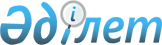 Об определении перечня и лимитов финансовых инструментов для инвестирования активов акционерного общества "Государственный фонд социального страхования"Постановление Правительства Республики Казахстан от 15 июня 2023 года № 473.
      Примечание ИЗПИ!Вводится в действие с 01.07.2023.
      В соответствии с подпунктом 3) статьи 11 Социального кодекса Республики Казахстан Правительство Республики Казахстан ПОСТАНОВЛЯЕТ:
      1. Определить перечень и лимиты финансовых инструментов для инвестирования активов акционерного общества "Государственный фонд социального страхования" согласно приложению к настоящему постановлению.
      2. Настоящее постановление вводится в действие с 1 июля 2023 года. Перечень и лимиты финансовых инструментов для инвестирования активов акционерного общества "Государственный фонд социального страхования"
					© 2012. РГП на ПХВ «Институт законодательства и правовой информации Республики Казахстан» Министерства юстиции Республики Казахстан
				
      Премьер-МинистрРеспублики Казахстан

А. Смаилов
Приложение
к постановлению Правительства
Республики Казахстан
от 15 июня 2023 года № 473
№ п/п

Вид финансового инструмента

Лимит инвестирования

1

2

3

1.
Государственные эмиссионные ценные бумаги Республики Казахстан (включая эмитированные в соответствии с законодательством других государств), включая деньги на банковских счетах в Национальном Банке Республики Казахстан, за исключением ценных бумаг, выпущенных местными исполнительными органами Республики Казахстан
не менее сорока процентов от активов акционерного общества "Государственный фонд социального страхования"
2.
Депозиты в Национальном Банке Республики Казахстан
не более пятнадцати процентов от активов акционерного общества "Государственный фонд социального страхования"
3.
Облигации международных финансовых организаций с кредитным рейтингом финансового инструмента или эмитента не ниже "A-" по Standard & Poor’s или равнозначным рейтингом Fitch или Moody’s Investors Service
не более тридцати процентов от активов акционерного общества "Государственный фонд социального страхования"
4.
Облигации субъектов квазигосударственного сектора, корпоративные облигации с кредитным рейтингом финансового инструмента или эмитента не ниже "BB-" по Standard & Poor’s или равнозначным рейтингом Fitch или Moody’s Investor Service
не более сорока процентов от активов акционерного общества "Государственный фонд социального страхования"
5.
Сделки обратного РЕПО с использованием услуг центрального контрагента
не более пятидесяти процентов от активов акционерного общества "Государственный фонд социального страхования"
6.
Облигации Евразийского банка развития
не более десяти процентов от активов акционерного общества "Государственный фонд социального страхования"